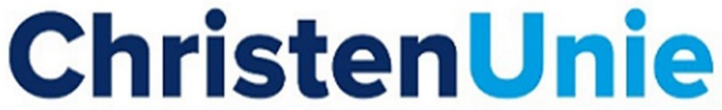 De raad,Gehoord de beraadslaging,Constaterende dat, Sinds de nieuwbouwplannen voor Baanbrekers ook weer aandacht wordt gevraagd voor de oversteek van de Bachlaan voor medewerkers en bezoekers van Baanbrekers;Geregeld het verzoek is ingediend om hier een verkeersregelinstallatie te plaatsen.Overwegende dat, Objectief gezien bij deze oversteek gelukkig niet veel ernstige ongevallen hebben plaatsgevonden;Wel sprake is van subjectieve onveiligheid gevoelens voor een groep kwetsbare verkeersdeelnemers;Verkeerslichten op die plek voor de automobilisten niet logisch zullen zijn;De oversteek met zebrapad en LED-signalering bij de supermarkt aan de Reigerbosweg de voetgangers en fietsers de nodige veiligheid biedt. Draagt het college op:Te onderzoeken of de oversteek bij de Bachlaan ter hoogte van Baanbrekers kan worden verbeterd op een soortgelijke wijze als zo’n 500 meter verderop bij de supermarkt is gebeurd;Bij een gunstige uitkomst dit werk in het eerstkomende IUP op te nemen, dan wel met een apart raadsvoorstel te komen. en gaat over tot de orde van de dag.Aangenomen/verworpen